PARISH NEWS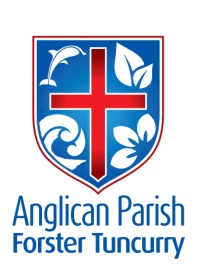                26th March 2017    FOURTH SUNDAY IN LENT‘I am the light of the world,’ says the Lord; ‘those who follow me will have the light of life.’    John 8.12PARISH SERVICE AND AGM - TODAYToday, Sunday, 26th March, there will be one service in the Parish, at St Alban’s, 9.30am.  This will be followed by the Parish AGM in St Alban’s Hall at 11.30am.EASTER CARDSA variety of Easter Cards are available for purchase from our Something Special Christian Bookshop this morning. Priced at only $1.50, they are a simple way to remember a loved one during this important season in the Church year.There are also a range of Easter DVDs and books for children and adults. Perhaps the gift of Christian material at Easter time instead of, or in addition to, the chocolate eggs will help to spread the message of Christ’s redeeming love for us.ST. ALBAN’S QUARTERLY CLEAN UP Next Saturday, 1st April.  The date for our postponed clean-up is approaching fast – so let’s keep up the good work that we have been doing.   A great band of helpers come along on the morning, so if you haven’t been, do come and see just what’s  happening. If 8.00am is too early, come along whenever you can, morning tea at 10.00am – you can start work after MT!   The list is on the board, so pop your name next to a suitable job, enquiries to Clive or Lyn 0412-653-061.   In Our Prayers:Our Parish:Study, Reflection and Growth GroupsPlease continue to include people with ongoing needs in your prayers each day: If you would like to add someone to the Parish Prayer list, be sure to obtain permission from the person concerned and then contact the Parish Office.Our Diocese:Bishop Greg and Assistant Bishop PeterParishes of Stroud and Williamtown, Medowie MallabulaNewcastle Grammar SchoolVocations to the ordained ministryDiocese of WillochraThe World:Church in MexicoLiz Burns (CMS Tanzania)We commend to God’s keeping those who have recently died and we pray for those who mourn their passing.  We remember with thanks those whom we have loved whose anniversary occurs at this time: Lucille Marcoulis, Terry Bowd and Rhonda Groves.SAMARITANS FOR MARCHToiletries for any family member – mum, dad or the children.  The Samaritans are very grateful for all the donations of goods which our parish regularly makes.  Keep up the good work!COURTHOUSE ROSTER5th April		Marge Cooper & Beryl Allen19th April		Suellen Belton & Diane KellehearCONTACT DETAILS Parish Priest:  		The Reverend Mark Harris		6555 4200					revmarkharris@icloud.com Priest in Local Mission	The Reverend Bill Green			6555 4200Parish Office:		St. Alban’s Anglican Church:		6555 4200  			info@forsteranglican.com Parish Secretary		Phillip Castle		         		0422 036 656Op Shop:		Head St Car park			6555 4267 			Enquiries: 				6555 4200Book Shop		bookshop@forsteranglican.com		6555 4272Parish Website: 		www.forsteranglican.com  Items for Parish News: Email: PN@forsteranglican.com or phone Janet 6554 5981 or parish office 6555 4200 by 12noon Wednesday.MARCH MISSION - BCABCA BOX OPENING TIME.  Please return your boxes to Suellen for counting and processing.   Suellen Belton - BCA Box Secretary - 6554 8264APRIL FALLS DAY 1st – 30th April 2017In NSW in a year 27000 people are hospitalised due to a fall and more than 400 of these will result in death. 1:3 over 65 years of age will fall at least once a year. Fall Proof Yourself by: Being physically active to stay well, independent and to do everyday tasks.Are your feet sore?  – talk to your Doctor as feet can change shape and lose some feeling.  Wear comfortable, firm-fitting flat shoes.  Are you deficient in Vitamin D? Vitamin D can affect your bone and muscle strength as this vitamin helps our bodies absorb Calcium from food.  Regular eye checks by an Optometrist to check the eye health and vision clarity.  Medicate right to stay upright – discuss with your Pharmacist the pills and potions you are taking and any side effects.Heather Webster, Safety Delegate. Information from NSW Health.GREAT LAKES RURAL AUSTRALIANS FOR REFUGEES:Palm Sunday Rally, April 9, 11am-1pmThe Rally will start at the Forster Ocean Baths at 11am then walk across the bridge and meet at John Wright Park amphitheatre for short speeches, musical entertainment and publicity.Over the last two years there have been nationwide rallies for refugees on Palm Sunday, with thousands marching in capital cities across the country. Their success has been a product of broad support from church groups, unions and other community organisations.This year’s rally is being organised by a coalition of groups including Sydney Peace & Justice Coalition, Mums for Refugees, Grandmothers against detention of refugee children, Refugee Action Coalition, Unions for Refugees and others. The message of the rally is welcome refugees: justice, peace and unity. The recent actions in support of refugees by groups around the country including doctors at hospitals and teachers show that the momentum for change is growing. This is beyond politics, it is about humanity. Join thousands of others marching across Australia this Palm Sunday in support of refugees.MEN’S DINNERNext Men’s Dinner is Tuesday 4th April 2017 at St. Alban’s Hall Forster.  6.00pm for 6.30pm. $12 ph. Two course meal. Drinks available. Speaker: Judy Hall   Subject: Sailing to Antarctica.Lists at back of Forster & Tuncurry Churches or phone Clive Davies. 0412-653-061.